Муниципальное Бюджетное Дошкольное Образовательное Учреждение «Детский сад №13» г. Канаш ЧРПроект «Волшебная ниточка»Нетрадиционная работа с ниткамиВыполнила воспитатель:Ширшенкова Э.А «Ум ребенка – на кончиках пальцев».В. А. СухомлинскийАктуальность:В дошкольном детстве малыш открыт всему миру. С неимоверной скоростью ребенок впитывает в себя все многообразие открывшейся ему жизни. Все, что нам взрослым уже давно понятно и не удивительно - ребенок воспринимает в первый раз - как игру, как чудо. Как помочь ребенку не потеряться в этом мире, как научить видеть в обыденном и обычном, неприметном массу полезного для себя и людей, как научить пользоваться своими знаниями, как воспитать деятельного человечка – это то, что всегда волнует нас педагогов и родителей.Проблема:В современных условиях проблеме творчества и творческой личности уделяют внимание педагоги и психологи. Психологи убедительно доказали, что задатки творческих способностей присущи любому ребёнку. Работая с детьми уже много лет, я пришла к пониманию, что развивать творческие способности детей необходимо, так как в процессе творчества ребёнок раскрывается, реализует свои потребности в общении, Творя и создавая своими руками собственное произведение, ребенок упорядочивает и отражает свои знания о мире.  При  работе с нитью в разной технике,  у детей развивается наглядно-образное мышление, творческое воображение, память, точность движений пальцев рук. Допустим, дети, занимающиеся изонитью, приобретают такие качества, как усидчивость, целеустремленность, развивают свой творческий потенциал.Вид проекта: познавательно- творческий.Продолжительность проекта: краткосрочныйПредмет исследования: ниткиПо количеству участников: групповой (подготовительная к школе группа)Участники проекта: воспитатель, родители, воспитанники  группыЦель проекта: научить детей с удовольствием мастерить, работать с любым подручным материалом, фантазировать и делать своими руками симпатичные поделки так, чтобы был виден процесс и результат работы.Задачи проекта: воспитательные: воспитывать у детей устойчивый интерес к рисованию нитью; развивать эстетическое восприятие детей, образное мышление и фантазию;воспитывать усидчивость, упорство, стремление доводить начатое до конца; приучать к аккуратности в работе, сформировать стремление поддерживать порядок на рабочем месте; сформировать умение работать в коллективе.развивающие:развивать координацию движения рук, тонкую моторику, активность мышления, художественный вкус, тактильное восприятие; развивать самостоятельность, аккуратность; сформировать потребность в саморазвитии.обучающие:овладение различным способам работы с ниткой.МЕТОДЫ, ИСПОЛЬЗУЕМЫЕ В ПРОЕКТЕ:* показ технологических приёмов;* рассматривание образцов, иллюстраций, картин.* приход героев из сказки, мультфильмов.* аудиозапись;* использование образцов (работы по ниткографии);* использование наглядности (фотографии, картины).Техническое оснащение:* дополнительный материал для создания выразительности образа (бусины, пайетки, трубочки).Предполагаемые результаты проектаПриобретение навыка изготовления поделок из ниток.Использование поделок-сувениров в качестве подарков и другое практическое применение своих умений и навыков.Занимаясь с нитью в нетрадиционной технике (рисование, аппликация, ручной труд) дошкольники должны:Иметь- развитую мелкую моторику пальцев рук;- сенсорное восприятие;- логическое мышление;- воображение.Уметь:- работать с нитью в нетрадиционной технике (рисование, аппликация, ручной труд)Обладать- волевыми качествами (усидчивость, терпение, умения доводить работу до конца);- эмоционально-ценностным отношением к окружающему миру;- эстетическому вкусу.Этапы проектаПодготовительный этап.Подбор материала,Изучение литературы по темеСоставление плана деятельности с детьми, подготовка консультаций для родителей,сбор материала (ниточки, и т. д.) для работы над реализацией проекта2.Основной этап. Содержание проектаРабота с родителями. Консультации для родителей. Привлечение к совместной творческой деятельности в изготовлении поделок. Организация выставок работОжидаемый результат:- Знания о различных видах ниток и их происхождении;- умения нетрадиционной работы с нитками;- выставка творческих работ детей;- активное участие родителей в деятельности ДОУ и группы;- развитие творческих способностей детей.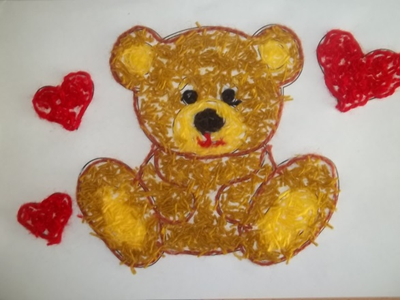 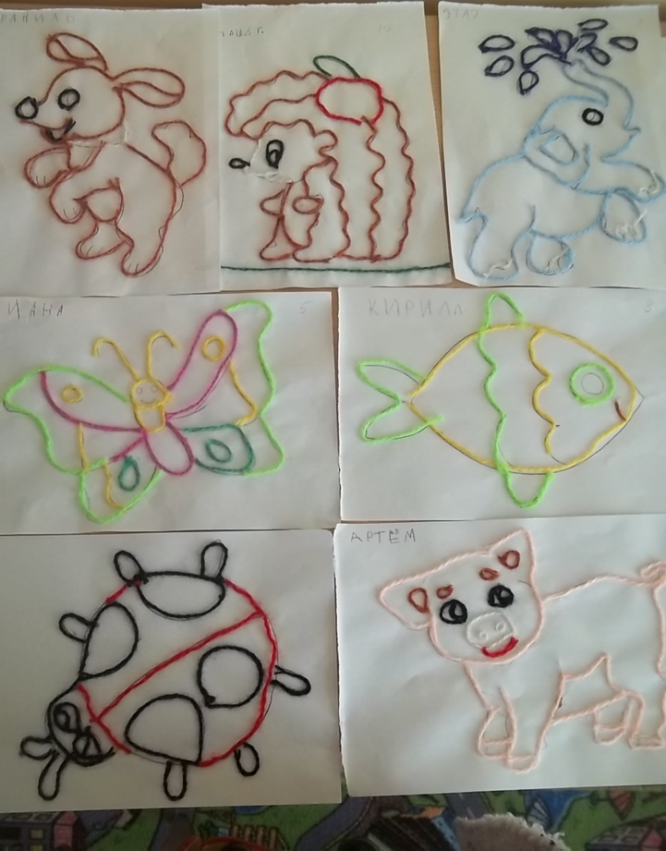 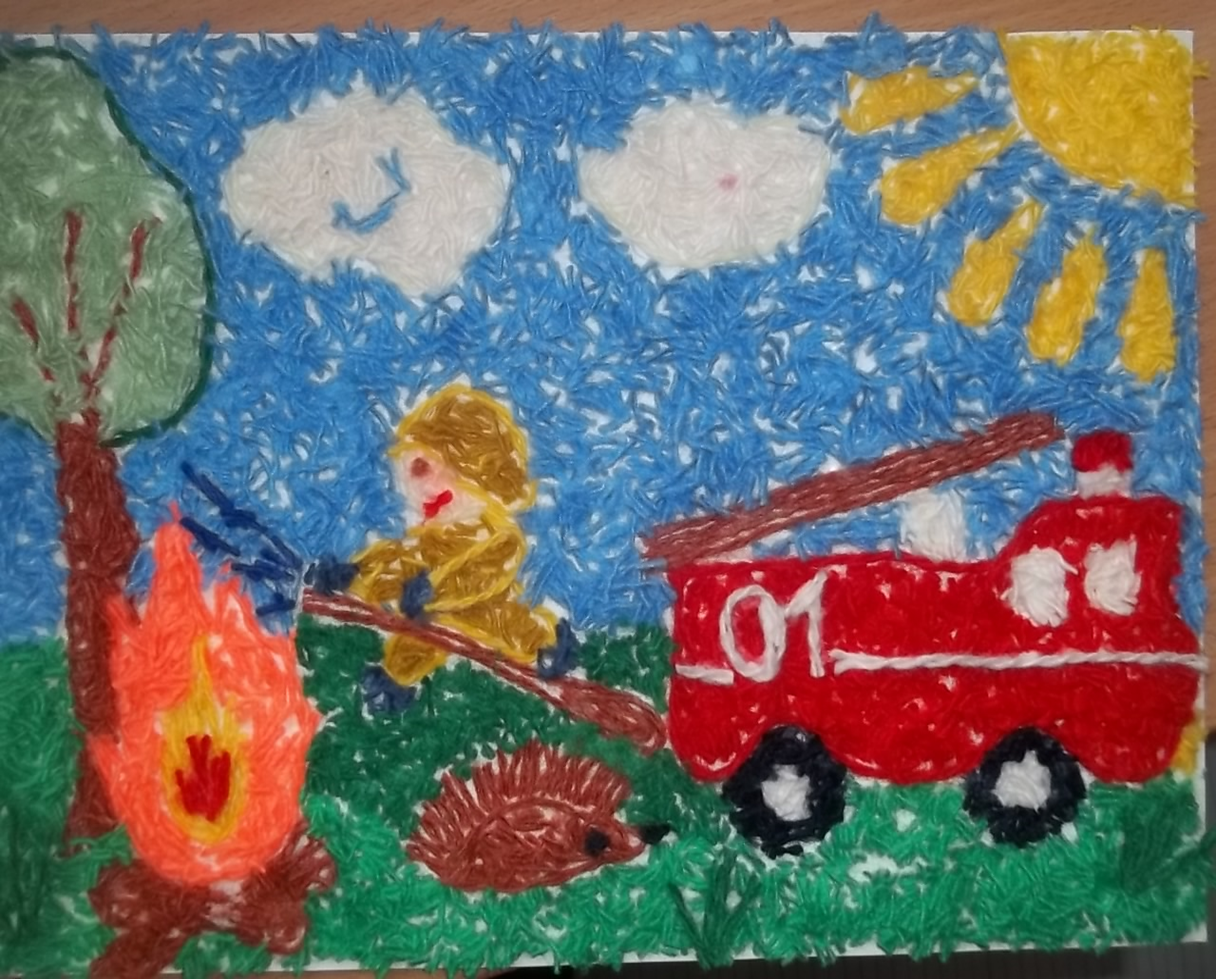 Литература:Ирина Новикова: Поделки из ниток и пряжи в детском саду . Детский сад день за днем в помощь воспитателям детского сада -2011г. Н.Н. Гусарова «Техника изонити для дошкольников», СПб.: «Детство ПРЕСС», 2008.О.В. Леонова «Рисуем нитью» (ажурные картинки), СПб.: ИД «Литера», 2005.. О.А. Новиковская «Ниткография», СПб.: Паритет, 2008.МесяцтемазадачипримечанияЯнварьНитки и ихсвойства.Кляксография с нитками «Зимний узор»Закреплять навыки работы спряжей, клеем. Способствоватьрасширению кругозора детей.Развивать активную речь детей,свободное общение свзрослыми.Физ.минутка«Зимушка , зима"ФевральНИТКОГРАФИЯ «Веселый зоопарк»Развивать у детей стойкийинтерес к изобразительнойдеятельности. Формироватьумение самостоятельновыбирать цветовую гаммуниток. Развивать мелкую моторику пальцев рук икистей. Закреплять ранееполученные навыки.Отгадывание загадокФевральАппликация из резанных ниток  «Мое любимое животное»Создавать условия длясвободногоэкспериментирования с нитками.Формировать работу надЗамыслом. Помочь детямпочувствовать радостьтворчества.Прослушивание аудиозаписиФевральИзонить .Подвеска ко дню влюблённых «Сердечко для мамы»Познакомить детей спраздником Святого Валентина.Развивать творческуюфантазию, желание заниматься трудом, воспитывать привычкук трудовому усилию, готовностьучаствовать в интереснойработе.Пальч.гимн."Змейка"МартПлетение из ниток «Коврик для бабушки»Формировать знания детей опроисхождении и способахизготовления ниток.Просмотр альбомаМартИгрушки из кисточек"Куклымартинички"(ручной труд)Формировать первичныепредставления о народныхтрадициях. Приобщать детей кистокам культуры русскогонарода. Обучать изготовлениюрусской народной куклыМартинички.Коллекциякукол изнитокМартИгрушки из дисков и ниток«Смешарики" (ручнойтруд)Формировать знания детей обизготовлении игрушек изНиток и дисков. Учитьизготавливать различных зверюшек изпряжи способом завязыванияих на диск-основу.Сказкотерапия